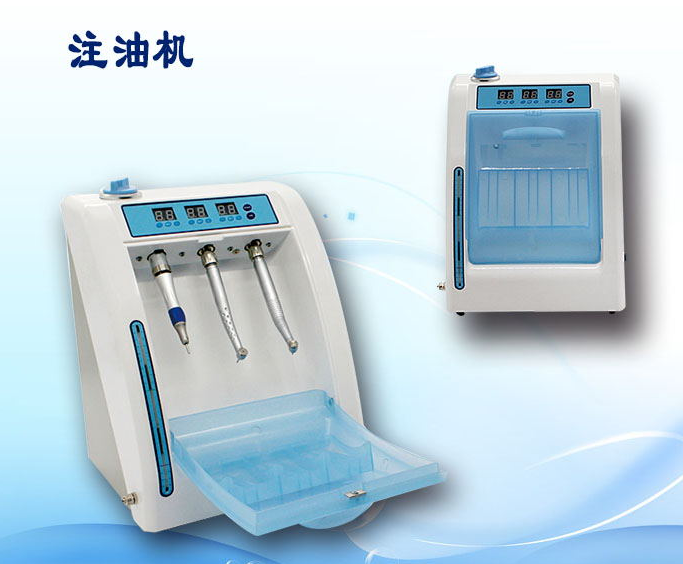 参数：额定电压：A:AC220V±22V,50HZ±10HZ    额定功率：40W  油罐容量：300ml    空气源压力：4kg/cm2-8kg/cm2         工作压力:2.2kg/cm2-2.5kg/cm2电机参数：A.额定电压：12V直流  B.额定功率：6W    C.转速：3000转/分    净重：7.0KG    尺寸：300*230*360（mm）◆可同时为两支高速手机和一支低速手机进行维护保养。◆适用于各大品牌的低速手机和高速手机的维护保养。◆旋转齿轮能从不同角度给手机有效地注油和清洗。◆具有注油时间控制功能，能对注油时间进行精确控制。◆特别设计的“空气键”，能在注油清洗结束后除去手机内多余残油。◆采用密封门有效地将油雾扩散减少到最小程度，确保工作环境清洁。◆采用智能工作模式，不用每次都对注油时间进行设定。